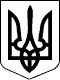 ДЕПУТАТ СУМСЬКОЇ МІСЬКОЇ РАДИ VІII СКЛИКАННЯГРИЗОДУБ ГЕННАДІЙ ПАВЛОВИЧ40030, місто Суми, площа Незалежності, 2, кабінет 62-а          15 січня 2022 р. №1Звіт про виконання депутатських повноважень депутата Сумської міської ради VIII скликання за 2021 р.Будучи депутатом Сумської міської ради трьох скликань, власний досвід та знання спрямовував на вирішення проблем міста, зокрема, проблем території ввіреного округу. За 2021 рік як депутат Сумської міської ради відвідав 19  із 21 пленарних засідань сесії Сумської міської ради, виніс  11 депутатських запитів. Всі запити були підтримані Сумською міською радою.Як член постійної комісії з питань житлово-комунального господарства, благоустрою, енергозбереження, транспорту та зв’язку відвідав 13 засідань комісії.У депутатських запитах та зверненнях були ініційовані питання щодо:поточного ремонту дорожнього покриття  по вулиці Котляревського;поточного ремонту тротуару в районі вулиць Прокоф’єва і до вулиці Г. Кондратьєва;поточного ремонту дорожнього покриття та тротуару по вулиці 1-ша Північна;встановлення дорожнього знаку (пішохідний перехід) по вулиці Декабристів, Лисенка;облаштування  зупинок громадського транспорту «Автовокзал», «Центральна міська лікарня №1»;облаштування житлових будинків №69,65А по вулиці Д. Галицького вузлами комерційного обліку тепла;включення житлових будинків по вулиці  Д. Галицького до титульного списку проведення капітального ремонту прибудинкової території за програмою «Євродвір»;про встановлення технічного пристрою примусового обмеження швидкості руху  автомобілів на перехресті вулиць Декабристів та  Лисенка; розроблення кошторису для проведення поточного ремонту по вул. Котляревського, напроти дитячого садочку № 33. видалення аварійних дерев по вулиці Котляревського;облаштування міських зупинок необхідними дорожніми знаками відповідно до чинного законодавства; Протягом 2021 року регулярно проводилися зустрічі з громадянами із проблемних питань (регулярно працює депутатська приймальня в бібліотечній філії № 6 за адресою: м. Суми, вул. Котляревського, буд. 1/1,  щосуботи, з 11-00 до 13-00), для вирішення цих проблемних питань спрямовувалися депутатські звернення та запити, а також проводилися особисті виїзди на місця. На підставі цього було розв’язано значну кількість проблемних питань.Так, за 2021 рік було проведено 15 зустрічей з громадянами, всього прийнято 52 громадян, розглянуто 64 проблемних питання, для вирішення яких було направлено депутатські звернення. На підставі цього було вирішено безліч проблемних питань: ремонт житлового фонду (капітальний ремонт покрівлі даху, системи опалення та водопостачання, зливової каналізації, козирків під’їздів, водостоків), ремонт внутрішньо будинкових доріг та тротуарів, заміна ліхтарів на вулицях міста тощо).Також, у 2021 році кошти, які передбачені у міському бюджеті на виконання програм і доручень виборців, у сумі  1000 000,00 гривень були розподілені таким чином:100 000 грн. – департаменту соціального захисту населення Сумської міської ради;580 000 грн. -  департамент інфраструктури  міста Суми Сумської міської  ради ;320 000 грн. – управління  освіти та науки Сумської міської ради. Депутат Сумської міської ради 					Г.П. Гризодуб